Муниципальное бюджетное общеобразовательное учреждениесредняя общеобразовательная школа № 25 имени И.А. Копылова ГОЩ (корпус 2 им. А.Д. Бесчастнова)141146 Московская область, городской округ Щёлково, п. Фряново, ул. Первомайская, д. 12тел./факс 8(49656)35735Методическая разработка открытого урока по физике в 7 классе на тему:«Давление и способы его изменения»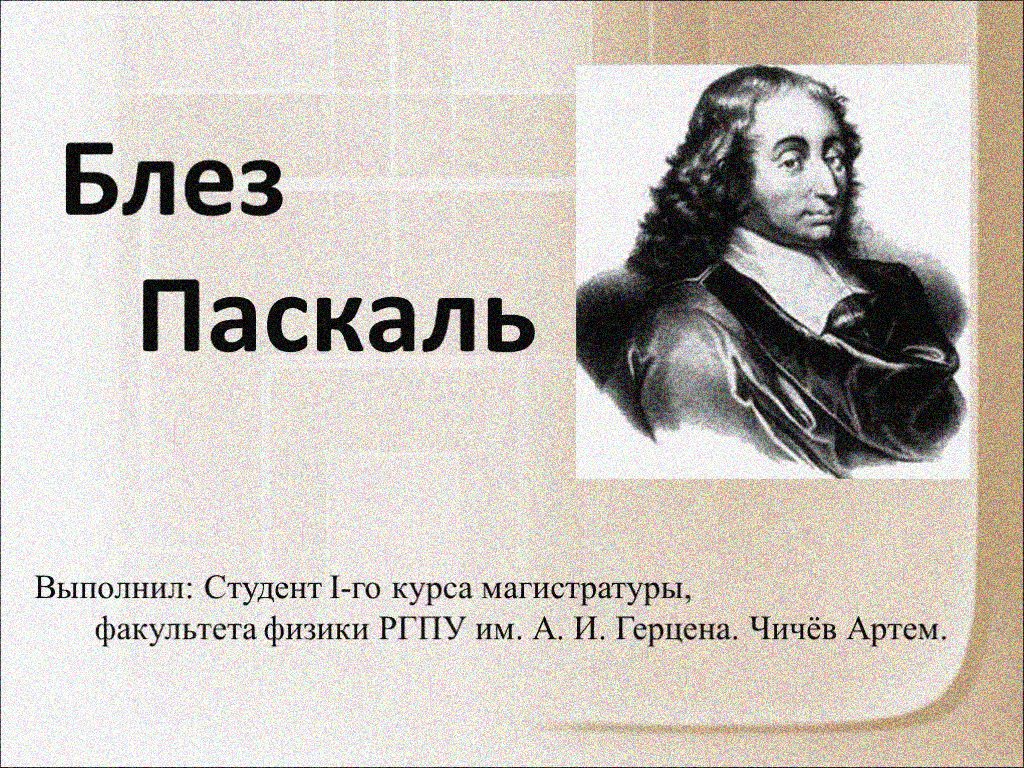 Блез Паскаль (1623-1664) Составитель Казаринова Марина Сергеевнаучитель физики2021 г.Тип урока: комбинированный урок с использованием презентации.Педагогические технологии: технология проблемного диалога на этапе изучения нового материала, технология развития мотивации достижений, элементы здоровьесберегающих технологий.Цели урока: (Слайд № 2) ввести новую физическую величину «давление»; определить способ его нахождения; показать учащимся значение, которое имеет давление одного тела на другое в природе, быту и технике; обосновывать необходимость увеличения или уменьшения давления.Задачи урока: (Слайд № 3)Образовательные:определение понятия давления, расширение и углубление знаний по данной теме;раскрытие учащимся представления о зависимости давления от силы, действующей на поверхность и площади этой поверхности;применение полученных знаний по изученной теме на практике.Развивающие:развитие умения наблюдать и выдвигать гипотезы при решении поставленных вопросов;развитие логического мышления учащихся, развитие памяти, внимания, монологической речи, умения рассуждать, выделять главное, самостоятельно приобретать знания, навыки и применять их на практике;научить делать выводы, работать с алгоритмами, формировать интерес к предмету.Воспитательные:формирование мировозренческих и общенаучных представлений о физике как о науке;формирование представлений о практической ценности физики;формирование творческого мышления, раскрытие потенциала возможностей учащихся;развитие эстетического вкуса учащихся, аккуратности и внимательности;воспитание уважительного отношения к общечеловеческим ценностям;воспитание культуры общения через работу в парах "ученик - ученик", "учитель - ученик". Основные понятия, изучаемые на уроке: давление;сила;площадь; единицы измерения давления - паскаль (Па). Средства обучения и оборудование:компьютерная презентация;кроссворд;надувной шарик;карандаш;иголка;рюкзаки;грузы одинаковой массы;раздаточный материал.Хронологическая карта урока. (Слайд № 4).Ход урока:Организационный момент.Учитель: - Здравствуйте, ребята! Сегодня 17 февраля, запишите, пожалуйста, дату урока в свои рабочие тетради.Учитель записывает дату на доске: «17.02.2021»Учитель: - Холодно сегодня! Настоящая зима! А в 1740 году в этот день в Петербурге было еще холодней - минус 45 градусов по Цельсию. Тогда русская императрица Анна Иоанновна устроила потешную свадьбу шута князя Михаила Голицына с шутихой Анной Бужениновой. (Слайд № 5).Для свадьбы на берегу Невы, между Зимним дворцом и Адмиралтейством был построен Ледяной дом - 17 метров в длину, более 5 метров в ширину и более 6 метров в высоту. Все украшения дома – комнаты, бытовая утварь, пушки, фигуры дельфинов, а также баня были изготовлены изо льда, доставленного с реки Невы. Лед распиливали на большие квадратные плиты, которые устанавливали одну поверх другой, предварительно поливая водой каждый ряд кладки. Вода в данном случае действовала как цементный раствор, накрепко примораживая ледяные блоки друг к другу. Как вы думаете, знание каких физических явлений использовали строители того дворца?Учащиеся: - Агрегатное состояние вещества, плотность и масса, диффузия.Учитель: - Правильно, ребята, молодцы! Хочу рассказать еще один исторический факт - знаете ли вы, что в период с 1 по 4 вв. н.э. во время раскопок, производимых в древних Помпеях, были найдены удивительные головоломки, которые «сегодня» умеют разгадывать даже дети. Не верите? Давайте проверим! (Слайд № 6).Учащимся предлагается разгадать головоломку древней Италии – кроссворд (на доске), ключевое слово которого (по вертикали) определит тему урока (работа с классом). (Слайд № 7,8).Прибор для измерения силы - (динамометр).Сила - это величина, имеющая модуль и … - (направление).Сила, действующая на опору или подвес - (вес).Причина изменения скорости тела – (сила).Воздушная оболочка Земли - (атмосфера).Физическая величина обозначающаяся буквой  -  - (плотность).Явление проникновение молекул одного вещества между молекулами другого - (диффузия).Сила, возникающая при соприкосновении поверхностей тел и препятствующая их перемещению относительно друг друга - (трение).Учитель: - Ключевое слово – «Давление». Мы очень часто в жизни сталкиваемся с этим словом, только в разных ситуациях. Итак, я думаю, что вы уже догадались какая тема нашего урока? (Давление.)Правильно. Молодцы.Учитель записывает тему урока «Давление и способы его изменения» на доске, а учащиеся в рабочую тетрадь. (Слайд № 9).Определение целей урока.Учитель: - Итак, сегодня мы с вами узнаем много интересного о давлении, что оно значит в нашей жизни, где встречается и применяется, поэтому в течении урока мы должны: (дети читают Слайд № 10)- познакомиться с физической величиной – давление;- узнать от чего зависит давление;- познакомиться с примерами давления в живой природе, в быту и технике;- узнать способы изменения давления;- применить полученные знания к решению задач. 3. Актуализация опорных знаний. Работа в парах. (Слайд № 11): Учащимся раздаются карточки с заданиями, где необходимо соотнести название физической величины с ее обозначением и единицей измерения. Карточка № 1.Карточка № 2.4. Изучение нового материала.Учитель: - В повседневной работе мы используем различные инструменты: иголку, ножницы, нож, однако не всегда замечаем, что их действие зависит от площади поверхности, к которой приложена сила. Например, острое шило легко прокаливает материал, чем тупое, тупым ножом резать труднее, чем острым; острой иголкой легче шить, чем тупой. Поэтому в целях уменьшение трения площадь частей инструментов лезвия тщательно затачивают. При этом бывает важно знать не только силу, с которой одно тело действует на другое, но и площадь поверхности, к которой приложена сила.Рассмотрим опыт: Опыт с рюкзаками (ученик у доски). В 2 рюкзака с разными (по площади) плечевыми лямками кладется груз одинаковой массы, ученик поочередно одевает сначала первый рюкзак, потом второй, после чего озвучивает свои ощущения тяжести. У рюкзаков делают широкие лямки, чтобы уменьшить давление лямок на плечи человека и облегчить нагрузку. (Слайд № 12).Вывод: (Слайд № 13) Учитель: - Величина, характеризующая действие силы в зависимости от площади на которую она действует, называется давлением. Запишите в тетради, (учитель записывает на доске):Давление обозначается – рДавление - физическая величина равная отношению силы, действующей перпендикулярно поверхности, к площади этой поверхности: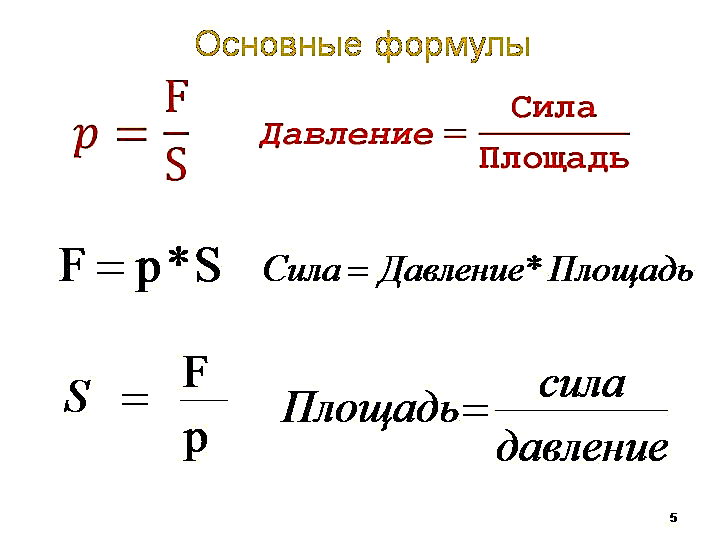 где F – сила, действующая перпендикулярно на поверхность, S – площадь поверхности, р-давление. Так как давление - это физическая величина, то у нее есть единица измерения. Давайте, ее определим.В чем измеряется сила? (Н)В чем измеряется площадь? (м2)Хорошо! Тогда, что будет единицей измерения давления? (Н/м2 - эта единица имеет специальное название в честь французского философа, писателя математика и физика Блеза Паскаля, ее обозначают сокращенно «Па»).1 Н/м2 = 1 ПаНа практике используется и более крупные единицы давления.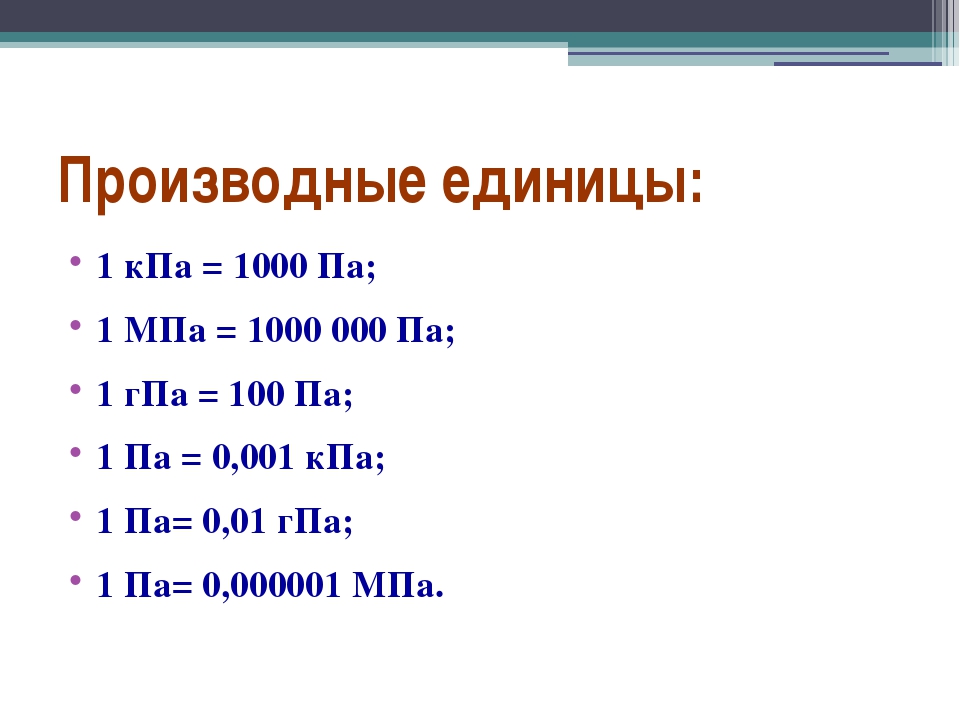 Итак, в ходе нашего опыта мы с вами поняли, что давление зависит от прилагаемой силы и от площади поверхности, к которой эта сила прилагается.Таким образом, можно сделать вывод (Слайды № 14,15):Чтобы уменьшить давление следует:уменьшить действующую силу,увеличить площадь поверхности.Чтобы увеличить давление следует:увеличить силу,уменьшить площадь поверхности. 5. Здоровьесберегающая минутка (Слайд № 16).Для здоровья и настроенияДелаем мы упражнения:Руки вверх, потом их вниз,На носочки поднялись.Веселее! Не зеваем!Улыбнулись! Помахали!И присели, и нагнулись,И еще раз улыбнулись! А теперь, ребята, встаньте так, чтобы давление вашего тела на пол увеличилось вдвое!  (Дети встают на одну ногу).Правильно, мы уменьшили площадь поверхности, к которой мы прикладываем нашу силу, тем самым увеличили давление! Молодцы!6. Закрепление изученного материала.Мы узнали, что такое давление, как оно вычисляется и в чем измеряется, а также способы его изменения. А теперь давай попробуем использовать наши знания на практике и подготовиться к решению подобных задач на всероссийской проверочной работе. Вернемся к ледяному дворцу, построенному императрицей Анной Иоанновной изо льда. Давайте вместе с вами рассчитаем давление, которое оказывал этот дворец на поверхность земли. (Учитель работает на доске, учащиеся в рабочих тетрадях). (Слайд № 17).Составим задачу.Дано:а (длина дворца) = 17мв (ширина) = 5 мс (высота) = 6 мНайти:р (ледяного дворца на землю) - ?Решение:Для того, чтобы рассчитать давление дворца, мы должны воспользоваться формулой:р = F / S,Мы видим, что ни площадь дворца, ни сила нам неизвестны. Но зная длину и ширину нашего дворца, его площадь мы можем рассчитать математическим путем:S = а *в = 17м * 5м = 85 м2Чтобы воспользоваться нашей формулой, мы должны найти еще одну неизвестную в ней величину – F. Для этого нужно задуматься о какой силе идет речь? Если рассматривать землю как опору для дворца, то как называется сила, с которой он давит на землю? (Вес)! Правильно!А чему равен вес по модулю? (Fтяж). Верно, ребята!А по какой формуле мы можем рассчитать Fтяж? Fтяж = m * g.Нам также известно, что g – это conct. и ее значение равно 9,8 или 10 Н/кг, осталось найти массу льда, которую легко рассчитать по формуле:m = V *.Объем конструкции (без учета пустот внутри здания) V мы тоже можем рассчитать математическим путем, используя данные нашей задачи:V = а * в * с = 17м * 5м * 6м = 510 м3.Воспользовавшись таблицей плотностей некоторых твердых тел, мы определим что,  (льда) = 900 кг/м3,  (Слайд № 17).Итак, m = 510 м3 * 900 кг/м3 = 459 000 кг.Далее рассчитываем вес дворца, т.е. F:Р = Fтяж = m * g = 459 000 кг * 10 Н /кг = 4 590 000 ННу вот, наконец, добрались до самого главного! Теперь, когда все составляющие нашей главной формулы нам известны, мы можем вычислить интересующее нас давление:р = F / S = 4 590 000Н / 85 м2 = 54 000 Н/ м2 или 54 000 Па, или 54 000 / 1000 = 54 кПа.Ответ: р = 54 кПа7. Домашнее задание (Слайд № 18).1 Вариант: § 35, 36 пересказ;2 Вариант: подготовить сообщение на тему «Интересные факты из жизни Блеза Паскаля»;3 Вариант: решить задачу (задание из ВПР для 7 класса по физике). Гусеничный трактор ТГ-69Е массой 6630 кг имеет опорную площадь обеих гусениц 1,5 м2. Определите давление этого трактора на почву. Ответ выразите в килопаскалях. 8. Рефлексия.Учащимся предлагается выразить свои впечатления об уроке и о полученных знаниях (раздаются индивидуальные карточки).- Ребята, что вам понравилось на уроке? Как оцените свою работу на уроке? Предлагаю вам всем взять ваши картинки и расположить их на плакате в зону, соответствующую вашему настроению. (Слайд № 19).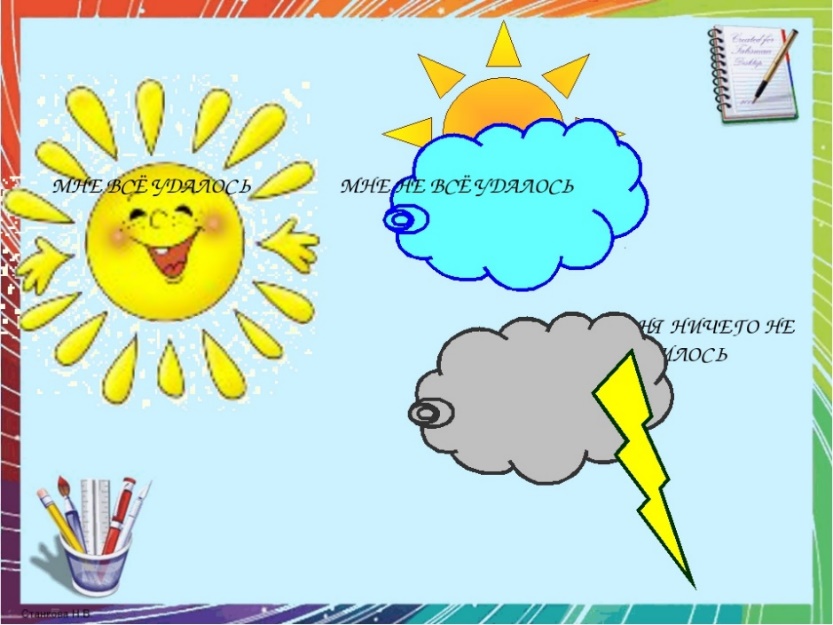 9.  Подведение итогов урока.Ребята! Я благодарна вам за сотрудничество, за добрые и умные мысли, за ваше творчество. Давайте подведем итог нашего урока. Все мы должны знать определенные правила поведения и меры по оказанию помощи в зимнюю погоду. Особую осторожность нужно проявить вблизи рек на льду. Если в жизни столкнемся с такой ситуацией, когда человек провалится под лед. Нужно оказать ему скорейшую помощь. Как ему помочь и при этом не пострадать самому? (предложить ему веревку, лестницу, палку при этом передвигаться по льду лежа). (Слайд № 20).Вот видите, ребята, зная и применяя данный физический закон, можно сохранить жизнь человеку.В заключение хочу сказать. Я в своей жизни привыкла радоваться каждому шагу, который не привел меня к падению, поэтому Вам я хочу пожелать смело шагать по жизни вперед, потому что рядом с вами ваши родители и мы, учителя, которые всегда научат вас твердо стоять на ногах, преодолевать препятствия и достигать вершин!Спасибо за внимание!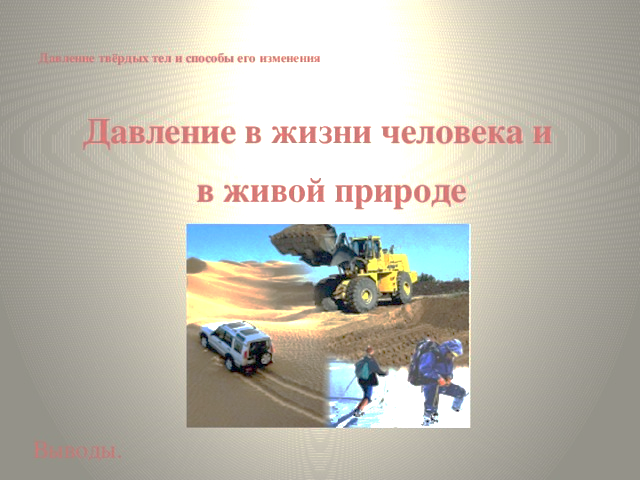 № этапаНаименование этапаВремя (мин)1Организационный момент72Определение целей урока23Актуализация опорных знаний54Изучение нового материала105Здоровьесберегающая минутка36Закрепление изученного материала107Домашнее задание38Рефлексия 39Подведение итогов урока2Итого:Итого:451.Динамометр2.направление3.вес4.сила5.атмосфера6.плотность7.диффузия8.трениеФиз. величинаОбозначениеПлотностьVМассаFСилаmОбъемФиз. величинаЕд. измеренияПлотностьHМассам3Силакг/м3Объемкг